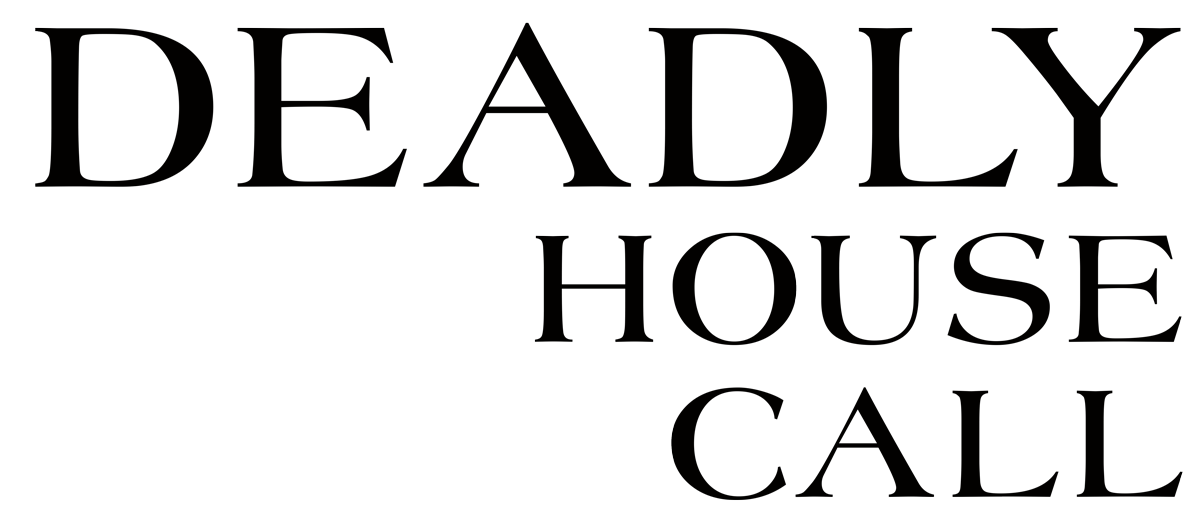 Johnson Production GroupPress KitOne-LinerA busy working mother hires a nurse to care for her wealthy father who has early onset dementia but soon a bizarre deception creeps into play when the seductive nurse makes a play for the family fortune. SynopsisStill reeling from the sudden passing of her mother, Madison Lockhart is devastated to learn that her father Warren has been diagnosed with Alzheimer's disease. Now struggling to keep her family together and the Lockhart empire from crumbling a delicate balance of family vs business ensues. In over her head, Madison is relieved when her deceased mother’s nurse Rebecca offers to care for Warren at the Lockhart residence. But relief turns to worry when Rebecca’s intentions threaten to expose a dark truth about the Lockhart family. As Rebecca’s motives turn deadly, Madison must protect her father’s secret as she struggles to keep her family safe.  ProducersExecutive ProducerTIMOTHY O. JOHNSON
ANDREW C. ERINCo-Executive ProducerJOSEPH WILKAProducerHAYDEN BAPTISTESupervising ProducerOLIVER DE CAIGNYKey CastKey Cast BiographiesSIERRA WOOLDRIDGESierra Leone Wooldridge is a Canadian actress. She was born in Halifax, Nova Scotia and raised in Ottawa, Ontario where her attendance at a local acting academy commenced at the age of twelve. She continued her studies throughout her teens before making her way to Toronto where she now resides. Wooldridge is half-English, half-Black Nova Scotian, and a descendant of Virginian Igbo slaves.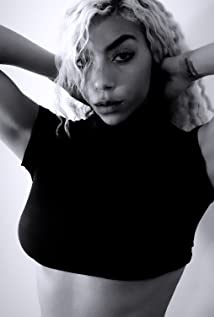 Sierra has appeared in the TV Series’ Guilty Party, The Bold Type, Private Eyes and 12 Monkeys. She has also been seen in the TV Movies A Daughter's Revenge, Anon and Sidelined.JOANNE JANSENJoanne Jansen is an actress and writer, known for Self Made: Inspired by the Life of Madam C.J. Walker (2020), Most Dangerous Game (2020) and Shadowhunters: The Mortal Instruments (2016).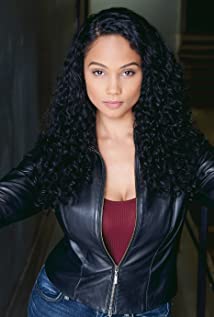 NEVILLE EDWARDSNeville Edward's extensive training includes the prestigious American Academy of Dramatic Arts. His special skills include a football scholarship from Kent State University, and he was drafted by the Ottawa Roughriders. Neville used his outstanding basketball talents to choreograph Due South - White Men Can't Jump, Straight Up and Menace. During the 18 years that Neville worked as a high school history and physical education teacher in Toronto, he dreamed of becoming an actor. In the 1980's he began to take acting lessons at different colleges in the evenings and on his vacations. He joined different theatre groups he could find and started working in a string of amateur theatre productions and gradually built his acting career. Neville went on to study at the American Academy of Dramatic Arts in California. His first big break came in 1997 when he became a regular in the TV series, COVER ME. "It gave me the belief that I could make it as an actor. " says Edwards. In 1999 he gave up his high school teaching job and became a full-time professional actor. Edwards has had roles in the TV series Tracker, Robocop, Drop the Beat, Due South, Grand Army, Frankie Drake Mysteries, Ward of the Roses and The Romanoffs.  In the feature films, he has appeared in My Name is Tanino, Owning Mahowny, Exit Wounds, Down in The Delta, Antibirth and Beginner's Luck as well as MOW's such as 10,000 Black Men Named George, and Bad As I Wanna Be. Neville loves music, and loves to dance!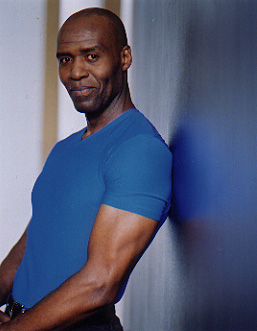 SEAN JONESSean Jones Sean Jones is an actor, singer, and songwriter turning heads in the entertainment industry. With roles in several television series (“Run The Burbs”, “The Hot Zone: Anthrax”, etc..) and movies (“Spiral”, “A Sisterly Christmas”, “A Restless House”, etc), Sean is now taking both the Music and the Film and Television industry by storm. 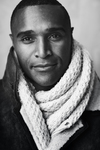 Best known for the ’90s inspired R&B music he made with the highly successful boy band, In Essence, Sean and the group rose to fame in the early 90’s with the hits, Friend Of Mine, IE IE and You Will Never Find.Receiving worldwide recognition for their ability to combine Rap, Pop, and R&B with exciting performances. In 2004 In Essence, won a Juno for their debut album before breaking up in 2006. Post break up, Jones took an interest in songwriting and producing. Over the next ten years, he put together a catalogue of songs that stretched in genre from soft rock to Motown Revival. It was his take on soulful classics however, that would eventually land him a unique and incredible opportunity to showcase his skills. In 2015, Sean became the first artist to secure a solo summer residency at the historic Casa Loma in downtown Toronto. The Monday night revue titled Soul In The City gave Jones and his nine-piece band, The Righteous Echo, the chance to showcase his original songs as well as their take on popular old school hits. The show also gives emerging artists a stage to share their talents and, through Jones' hard work and tenacity, has grown to 1000+ people every Monday night. The night's overwhelming success led to WestJet, Canada’s second-largest airline, handpicking Sean to create a musical experience for the passengers aboard their flights. For the project titled, The WestJet Boarding Sessions, Jones recorded new versions of classic Canadian hits such as These Eyes by The Guess Who, The Weight by The Band, and Angel by Sarah McLachlan and flew across Canada to interview some of these cherished musical icons. Next on the horizon for Jones is a new album with a familiar sound many have not heard from him in almost 15 years. The new album titled Weekend Lover will feature a set of songs that are reminiscent of 90’s R&B, something Jones is very familiar with. With his songs playing at 40,000 feet, a sold-out residency at a historic castle, a new album on the way, and his face on the both the big and small screen, Sean Jones is continuing to pursue the career he loves while sharing his music with the world. DARLENE COOKEDarlene was born in Sudbury, Ontario and grew up on a Canadian Armed Forces Base.  During school she worked part time as a hostess and waitress around her academic classes, cheerleading, gymnastics and track field interests. In later years, she studied modern jazz dance and ballet with Lenny Gibson studios and began vocal training with Amanda Ambrose. In addition she trained as a model with Judy Welch Modeling Agency.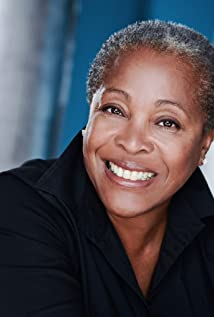 Darlene created a life that would open the doors to include all of her interests. After graduation, Darlene began travelling the globe as a Flight Attendant with Wardair Canada. Her career gave her an exceptional opportunity to continue her Equestrian training in Great Britain, Europe, North Africa and the USA. Several years later Darlene began her career as a Union actor after an unexpected introduction to Second City and stand up comedy. In between auditions and bookings, she worked part time as a Private Investigator, Drive Test Examiner and Catering Supervisor. She brings all of her life skills with her to each and every audition and challenges herself to give authenticity and life to every character placed in her hands.Now that her sons are adults and living independent lives she has since moved out of the city and closer to her beloved horses. She keeps fit, healthy and balanced with her Cairn Terrier, her 800 c.c. Suzuki Boulevard motorcycle and on the backs of the finest horses she can find. Darlene is fulfilled by her solid commitment to her craft and being the strong passionate actor of 30 years that she has become. She remains grateful and humble for the many different projects and offers that have come her way and those that are yet to be revealed.CORY LEECory Lee was born and raised in Vancouver, British Columbia, Canada to a Chinese mother and German father. She grew up immersed in a musical environment. At age 15, Lee turned down an offer from Sony Hong Kong to join the short-lived girl group Ris-K. Eager to explore her Chinese roots and to see the world, in 2002, Lee joined another group called NRG performing in Hong Kong. When the SARS outbreak hit China, Lee returned home to focus on her solo career.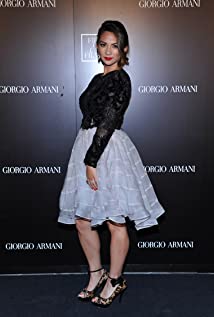 Lee aligned with Vancouver-based Hipjoint Production, and achieved "indy-cred" with her debut album What a Difference a Day Makes. Its flagship single "The Naughty Song" was initially released through the club scene, which, in addition to the Juno nomination, scored nominations for a 2006 Indie Music Award for Pop Artist of the Year and 2 Canadian Radio Music Awards.Cory Lee is known for her work on Degrassi: The Next Generation, Instant Star and has appeared in several episodes of Matchmaker Mysteries. Most recently she has appeared in several TV Movies including A Wedding Ring, The Evil Twin, Deadly DNA, Pretty Cheaters, Deadly Lies, Books of Blood, Flawless, Grand Theft Auto Girls, A Merry Holiday, A Very Corgi Christmas and Home for Harvest.Production CreditsFull Cast
Casting 	
RON LEACH, C.D.CComposer 
CATALIN MARINCostume Designer
SARAH A. CARROLLEditor
CASEY TOURANGEAUProduction Designer 
GREG WILSONDirector of Photography
WILLIAM SMITHWritten by 
ERICA DEUTSCHMAN
MATTHEW KEVIN ANDERSON
SHAWN RIOPELLE Directed by 
MAXWELL MCGUIREFull Crew"Slow Dance"
by David John Vanacore, courtesy of Vanacore MusicProducer BiographiesTIM JOHNSON – Executive ProducerTim Johnson is among the most active and reliable producers in the business thanks to top rate productions and global distribution appeal. Johnson is also responsible for producing the international hit series, DR. QUINN, MEDICINE WOMAN for CBS for over 5 seasons. During his 100-episode tenure, he also developed and produced the original docu-drama COLD CASE for CBS network, which was the very first program to integrate television with the Internet.Johnson has produced over 150 movies, 15 globally released series for every major US network - including ABC, Disney, CBS, NBC, Netfly, FOX and Sony.JOHNSON PRODUCTION GROUP The Johnson Production Group contracts globally to produce television content for international networks, studios and distributors. Based in Los Angeles and Vancouver, British Columbia, the company manages production, facilitates development and financing, procures distribution and guarantees quality and timely execution of its programs. While costs have gone up, so has the demand for quality. No longer is good enough, good enough. Johnson Production Group serves that segment when a show needs to be "A" quality, but produced efficiently enough to meet a locked budget. JPG specializes in value, protection of creative elements, and delivery of a quality finished product.ANDREW C. ERIN – Executive Producer
Andrew Erin is a Canadian Writer/Director making a big splash in the US, and has produced, written and directed numerous commercially successful films. His directorial debut, SAM’S LAKE, was an official selection at the Tribeca Film Festival and did an excellent theatrical run in select theaters around the country; distributed by Lionsgate Films.  Andrew also wrote the script for the film. Andrew’s directorial credits include, SIMPLE THINGS, produced for Screen Media Ventures and Universal Studios.  Besides winning The Bob Clark Award for Best Director at the California Independent Film Festival, the film was commercially received. Andrew has worked continuously as a writer/director, building a strong library of films in the Thriller/Horror genres with: Embrace of The Vampire, The Clinic, Final Sale, Confined and Toxic Skies. JOSEPH WILKA – Head of Production
Joseph Wilka is the Head of Production for Johnson Production Group. Los Angeles-based, Joseph had already produced and directed several feature films before serving as the senior marketing executive for Gravitas Ventures. While at Gravitas, Wilka helped pioneer new distribution models for independent films including day-and-date theatrical releases. It was also at Gravitas where Joseph first worked with Johnson Production Group to facilitate the release of their films to the worldwide Video On Demand audience. After serving as the Director of Distribution and Production for Viva Pictures, where he produced English-language versions of foreign animated titles for DirecTV, Wilka officially joined Johnson Production Group. As Head of Production, he oversees the development, production, and distribution of films from multiple production units for release on broadcast and streaming platforms.HAYDEN BAPTISTE – Producer
Hayden Baptiste is a Producer and Development Executive with The Mob Entertainment, an LA Based production company with a Canadian office in Ontario. After spending nearly 15 years working as an Associate Producer for The Johnson Production Group and working as an Independent Producer in Toronto and Vancouver, Hayden has evolved into a well rounded producer who understands all aspects of production from development to delivery. Hayden has produced films for various networks including CBC, Bravo, The Hallmark Network, UP TV and Lifetime Network. His films have been selected for film festivals around the world including the Montreal World Film Festival, Atlantic Film Festival, Screamfest, Catalina Film Festival, National Screen Institute and Chicago International. In addition to his extensive production experience, Hayden is a screenwriter and composer. Hayden has studied at the Canadian Screen Training Centre, and completed the summer intensive screenwriting program at UBC.OLIVER DE CAIGNY – Supervising Producer
Oliver De Caigny is a Canadian producer originally from Belgium, his background in financing, production, and post production makes him a well-rounded producer for any type of production. His experience in financing and production agreements (film and TV series and movies-of-the week), distribution agreements (both domestic and foreign) as well as international co-productions, Canadian tax credit, Telefilm Canada and Canada Media Fund incentives provides him with a well-rounded background in development, production and distribution for motion pictures, television series and productions.MAXWELL McGUIRE - DirectorAs a writer and director, Max's projects have been financed or distributed by; Netflix, Bron Studios, Telefilm Canada, Ontario Media Development Corp, Hallmark, Lifetime, CBC TV, UPtv, Canada Council for the Arts, the Harold Greenberg Fund and a number other private international distributors.Foreverland, his most personal movie, was produced by Bron Studios and Screen Siren Media. It was distributed theatrically by Eone and sold internationally by Vision Films. It stars Max Thieriot (Seal Team/Bates Motel), Laurence Leboeuf (Transplant) and Oscar nominees Juliette Lewis (Cape Fear) and Demian Bichir (The Bridge) along with Sarah Wayne Callies, Matt Frewer and Thomas Dekker.Max recently directed, Midnight at the Magnolia starring Natalie Hall and Evan Williams for Marvista Entertainment which can currently be seen on Netflix where it was TOP 5 worldwide most watched movie.Love at Look Lodge, starring Clark Backo and Jonathan Keltz recently premiered on Hallmark to over 2 million viewers this past fall while Mistletoe and Menorahs starring Kelley Jakle and Jake Epstein continues to air on Lifetime TV and around the world.He's directed numerous thrillers such as The Narcissist, starring Amber Goldfarb, Damon Runyon and Sam Ashe Arnold for Lifetime along with multiple  movies for Johnson Production Group, Fireside Pictures, Reel World Management, Neshama Entertainment and Marvista Entertainment.Billing BlockJohnson Production Group with Lifetime Movies Presents “DEADLY HOUSE CALL”
Starring  SIERRA WOOLDRIDGE  JOANNE JANSEN  NEVILLE EDWARDS  SEAN JONES  DARLENE COOKE  CORY LEE  Casting RON LEACH, c.d.c  Composer 	CATALIN MARIN Costume Designer SARAH A. CARROLL  Editor  CASEY TOURANGEAU  
Production Designer GREG WILSON  Director of Photography  WILLIAM SMITH  
Co-Executive Producer JOSEPH WILKA  Supervising Producer OLIVER DE CAIGNY  Executive Producer ANDREW C. ERIN  TIMOTHY O. JOHNSON  Produced by 
HAYDEN BAPTISTE  Written by ERICA DEUTSCHMAN  MATTHEW KEVIN ANDERSON  SHAWN RIOPELLE  Directed by MAXWELL MCGUIRE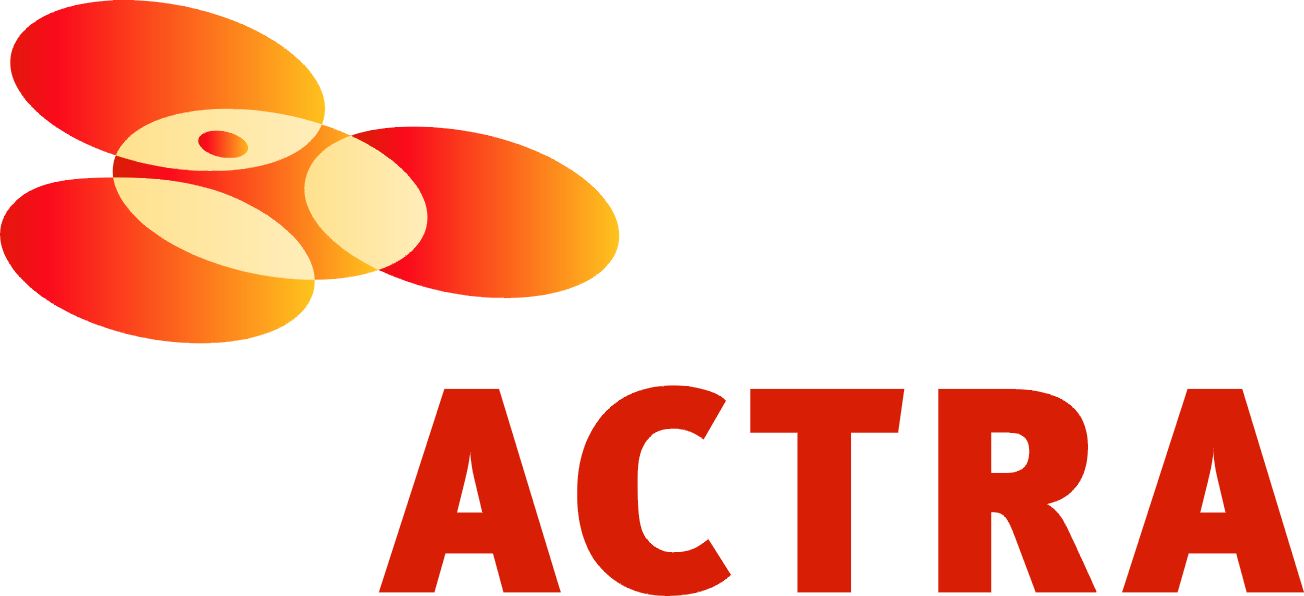 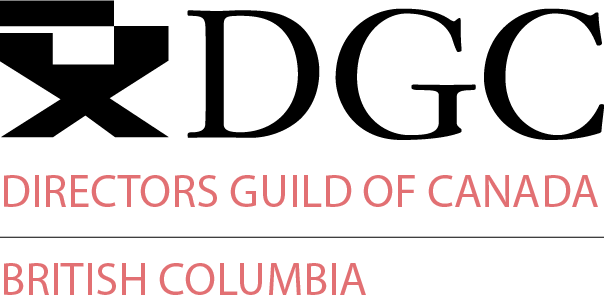 With the participation of the Province of British Columbia 
Film Incentive BCThe Canadian Film or Video Production Tax Credit
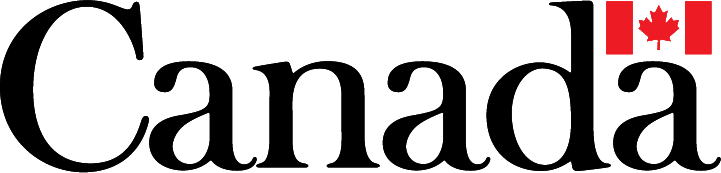 © MMXXI RH Productions Inc.  All Rights Reserved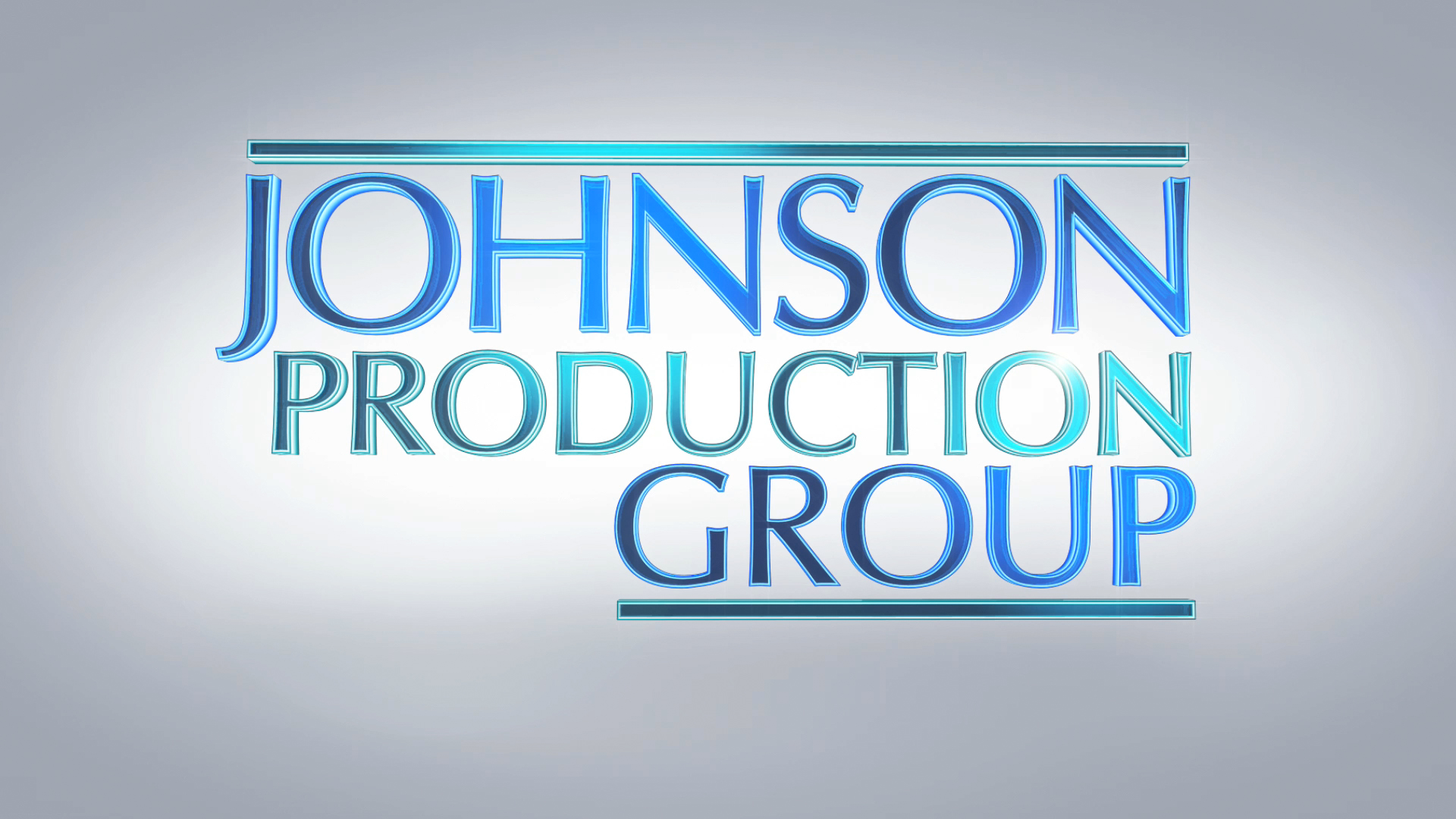 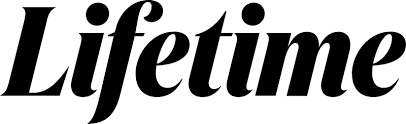 Meta DataLONG (max 3000 characters) synopsisStill reeling from the sudden passing of her mother, Madison Lockhart is devastated to learn that her father Warren has been diagnosed with Alzheimer's disease. Now struggling to keep her family together and the Lockhart empire from crumbling, a delicate balance of family vs business ensues. In over her head, Madison is relieved when her deceased mother’s nurse Rebecca offers to care for Warren at the Lockhart residence. But relief turns to worry when Rebecca’s intentions threaten to expose a dark truth about the Lockhart family. As Rebecca’s motives turn deadly, Madison must protect her father’s secret as she struggles to keep her family safe. (652)MEDIUM (max 500) synopsisSoon after her mother passes, Madison Lockhart is devastated to learn that her father Warren has Alzheimer's. As she struggles to keep her family together and the Lockhart empire from crumbling, she is relieved when her mother’s nurse Rebecca offers to care for Warren at the Lockhart residence. But relief turns to worry when Rebecca’s intentions threaten to expose a dark truth about the Lockhart family. Madison must protect her father’s secret as she struggles to keep her family safe. (489)SHORT (max 100 characters) synopsisA seductive nurse insinuates herself into a wealthy family and makes a play for their fortune. (94)5 KEY WORDSdementia, secrets, family, wealthy, nurseCHARACTERRebecca OlsenMadisonWarren LockhartEmmettRuth Lockhart NiaACTORSIERRA WOOLDRIDGEJOANNE JANSENNEVILLE EDWARDSSEAN JONESDARLENE COOKECORY LEEActorsSIERRA WOOLDRIDGEJOANNE JANSENNEVILLE EDWARDSSEAN JONESCOLTON ROYCEMARY DITTAMICHAEL GORDIN SHORECORY LEESEAN WILLIAMSDARLENE COOKEJAMES BURKERoleRebecca OlsenMadisonWarren LockhartEmmettJesseHayleyArnold FillmoreNiaGregoryRuth LockhartDr. LundCHRISTOPHER CORDELLStunt CoordinatorMATHEW MOREAUFirst Assistant Director AIDAN MAZEROLLESecond Assistant Director CEDRIC BELISLEThird Assistant DirectorAMTIExtras CastingANGIE SAKLA-SEYMOURHAYDEN BAPTISTELine ProducerJACKIE MASSARProduction Coordinator VAL HARTRYAssistant Production CoordinatorJOSIE FITZGERALDOffice ManagerNICK GAUTHIERProduction AssistantLOGAN A. WAGNERProduction AccountantJOSHUA LANGEAssistant Production AccountantGREG WILSONProduction Designer NATHALIE GREGOIREArt DirectorGORAN POBRIĆSet DresserTOMAS CHOVANECProperty Master SARAH A. CARROLLCostume Designer ELLA JAMES-BESWICKCostume Set SupervisorAMANDA COLLIECostume DressersERIN MORRISONANDY TAITCostume DailyWILLIAM SMITHDirector of Photography SANTIAGO TRUGEDACamera Operator CHRISTOPHER BERTIFirst Assistant Camera NATHAN "JONNA" BOULIANEJACOB CONLEYCAMERON PREYDEMATT CROSSESecond Assistant Camera NIKKI TUBONGBANUARACHEL VRECICCamera TraineeTONY GULOYCamera TechnicianJEFF BRAYDigital Imaging TechnicianPETR MAURStills Photographer STEVEN BRUNIGaffer NICHOLAS HERMIERBest Electric NICHOLAS CROSSEKey GripRJ NADONBest GripNATHAN "JONNA" BOULIANEGrip/Electric SwingsALASTAIR MACINTYREDANTE MURACAALEXANDRE PERROTINYAN SCHNELLSONIC LIGHTNING ENTERTAINMENT INC.Sound by ANDREW SUTHERLANDProduction Sound MixerALMYR JULESBoom OperatorLORI HAREUTHERScript SupervisorERIC MCALLISTERLocation Manager SAGINE CAVÉAssistant Location ManagerDEEDEE BUTTERSLocation ScoutERIC P. BEAUCHAMPLocation Production AssistantsBRENDAN BUTTKEENE IMBLEAUCAMERON MATHESONBRENDAN MCLOUGHLINRYAN MYLESMARGARET OOSTERHUISDAN WEBSTERKELSEY DAUPHINEEKey Makeup ArtistKATE DALEYAssistant Makeup ArtistsOGONNA NWABUIKWUSAMNANG TEPKey Hair Stylist MADISON GAGNONAssistant Hair StylistSTEFANE GREGOIRETransport CoordinatorKEVIN ZEIGLERTransport CaptainTROY BEAUPREDriversKIM RODGERMIHAIL TOFANGREG LEWISBasecamp SupervisorPERRY MCCONNELLTransport Production AssistantsSTEVE MONETTEROBERT STRONACHKEITH STEFFENSENMove CrewCORNELIA VILLENEUVEDAN VILLENEUVEERIC VILLENEUVESEAN VILLENEUVEACTION SET MEDICS INC.Health & SafetyBIAGIO'SCatering JODI JENNINGSHALL WEBER LLPScript ClearancesHALL WEBER LLPLegal ServicesABOVE THE LINE MEDIA SERVICESBusiness AffairsBRENDAN MCNEILLARTHUR J. GALLAGHER CANADA LTD.InsuranceALEXANDRA WARINGPost Production SupervisorURBAN POST PRODUCTIONPost Production Services RUDY MICHAELRe-Recording Mixers COLIN MCLELLANCALVIN TRANRe-Recording AssistantURBAN POSTSound Edit EHREN PFEIFERADR RecordistBIG FOOT FOLEYFoley byWARREN CHINNColoristRICHARD DOMANOnline EditorIKE MURPHYProject ManagerBRUCE REESPicture Operations ManagerROBERTA BRATTIV.P. of Operations